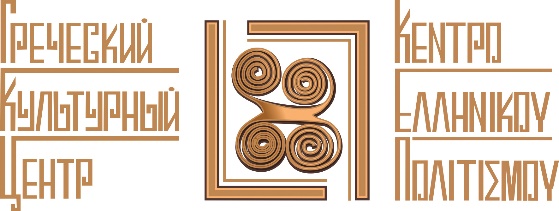 Москва, 03 декабря 2016 г.Дорогие друзья!В рамках нового цикла лекций по Истории Древней Греции, который читает Доцент кафедры Истории древнего мира и средних веков Института истории и политики МПГУ, кандидат исторических наук Андрей Юрьевич Можайский, Греческий Культурный Центр-ГКЦ рад пригласить Вас на третью лекцию курса на тему: «Феномен греческого полиса»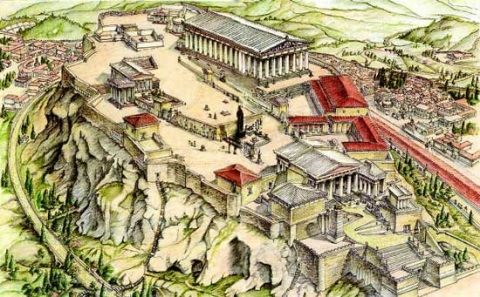 Лекция состоится во вторник 13 декабря 2016 г. в 18-30 в Международном фонде славянской письменности и культуры.            Ждем Вас по адресу: Международный фонд славянской письменности и культуры117049 Москва,Черниговский пер., 9/13, стр. 2, этаж 2, Концертный зал,(м. «Третьяковская», «Новокузнецкая»)За дополнительной информацией заинтересованных просим обращаться в Греческий культурный центр по тел. 7084809/10, а также следить за обновлением информации на нашем сайте www.hecucenter.ru	Цикл лекций записывается на видео и выкладывается на сайте ГКЦ, в рубрике «Видеоархив» http://www.hecucenter.ru/ru/videoarc/	Искренне Ваша           Теодора Янници,           директор Греческого культурного центра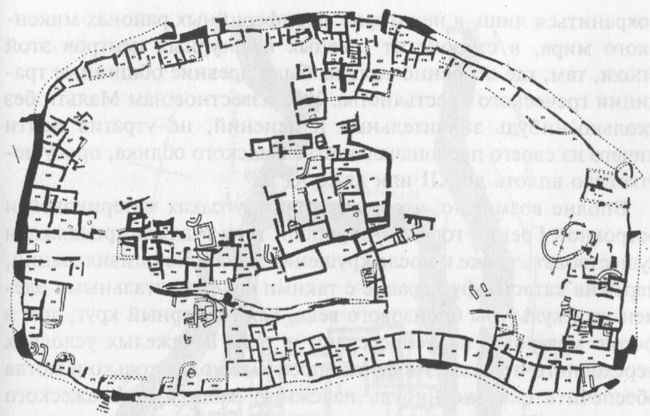 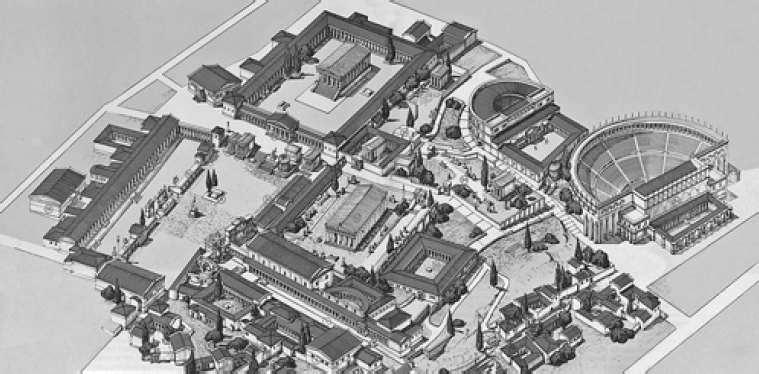 Ниже прилагается подробное описание курса:ЦИКЛ  ЛЕКЦИЙ ПО ИСТОРИИ ДРЕВНЕЙ ГРЕЦИИПрограмма лекций-презентаций по Истории Древней Греции 2016-2017 гг. Автор: Андрей Юрьевич Можайский, к.и.н., доцент кафедры Истории древнего мира и средних веков Института истории и политики МПГУЗагадки Микенской цивилизацииГреция в Раннем Железном Веке: второе рождение цивилизацииФеномен греческого полисаВеликая греческая колонизацияАфины в VII-VI вв. до н.э.: от реформ Солона через тиранию к демократииСтолкновение цивилизаций: Греко-персидские войныПелопоннесская война – первая война современного типаМатериальная культура Греции архаического и классического периодовАлександр Македонский и эллинистическая Греция.